                                LESSON PLAN  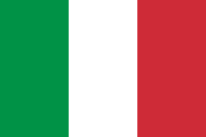 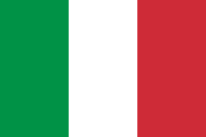 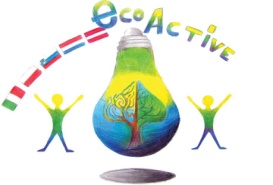 SCHOOLTHEMATIC AREA Energy is lifeTEACHERBarraco Maria, Li Volsi Silvana, Pellegrino Graziella, Vinci StefaniaSUBJECT  AGE GROUP(approximately)10-11 years PLACEClassroomLESSON OBJECTIVES-Become aware of energy as an indispensable resource for making life on earth possible and recognizing the importance of energy saving for the protection of the entire planet earth.-Recognize what energy is and its possibility of  transformation
- Recognize the sun as a source of primary energy and the different forms of energy
- Recognize the characteristics of different fossil fuels
- Understand the importance of electricity
- Recognize the operation of the thermoelectric power plant
- Recognize the structure of the atom, nuclear energy and nuclear power plant.
- Recognize the difference between renewable and non renewable energy
- Recognize water as a source of energy
- Knowing biothermal energy and biomass energy
LESSONS YOU CAN USELanguage, for translation in English Nature knowledgescienceCLASS ORGANISATION
Pupils work individually, in pairsand in groupsMATERIALSBooks about energy, internet, posters, pictures, practical exserciseICT TOOLSComputer, tablets, LimPROCEDUREIntroduction of theme energyBrainstorm: how does energy  manifests and transform  itselfDifferent forms of energyDifferences between traditional energy e alternative energyExperiment about alternative energy: water, sun, wind (build  wind mill,  kite, watermill.Find question about energy: create a kahoot game.Create a story about energy and its importanceDramatize the story to create a videoEVALUATIONEvaluation via: oral, written, closed-ended questions, open-ended questions;
Completion of structured cards and texts
Quiz resolution, creation of posters, power point, realization of a booklet.
Musical final eventATTACHEMENTSPower Point – video 